Uchwała Nr                     
Rady Miejskiej w Łodziz dnia                      2022 r.w sprawie nadania ulicy nazwy Aleja Nikoli Tesli.Na podstawie art. 18 ust. 2 pkt 13 ustawy z dnia 8 marca 1990 r. o samorządzie gminnym (Dz. U. z 2022 r., poz. 559, 1005, 1079, 1561) oraz art. art. 8 ust. 1a ustawy z dnia 21 marca 1985 r. o drogach publicznych (Dz. U. z 2021 r. poz. 1376 i 1595, z 2022 r. poz. 32 i 655), Rada Miejska w Lodziuchwala, co następuje:§ 1. Ulicy bez nazwy, zlokalizowanej na działkach ewidencyjnych o numerach 9/16, 9/19, 9/22, 9/26, 9/32, 9/36, 5/1 w obrębie P-12, nadaje się nazwę:Aleja Nikoli Tesli.§ 2. Wykonanie uchwały powierza się Prezydentowi Miasta Łodzi.§ 3. Uchwała wchodzi w życie po upływie 14 dni od dnia ogłoszenia w Dzienniku Urzędowym Województwa Łódzkiego.Projektodawcą jest:Komisja Kultury Rady Miejskiej w ŁodziuzasadnienieProponowana do nazwania droga wewnętrzna zlokalizowana jest na działkach ewidencyjnych o numerach: 9/16, 9/19, 9/22, 9/26, 9/32, 9/36, 5/1 w obrębie P-12, które stanowią własność prywatną. Właściciele drogi wewnętrznej wyrazili zgodę na nadanie jej nazwy.Zgodnie z art. 18 ust. 2 pkt 13 ustawy z dnia 8 marca 1990 r. o samorządzie gminnym (Dz. U. z 2022 r. poz. 559, 1005, 1079, 1561) podejmowanie uchwał w sprawach herbu gminy, nazw ulic i placów będących drogami publicznymi lub nazw dróg wewnętrznych w rozumieniu ustawy z dnia 21 marca 1985 r. o drogach publicznych (Dz. U. z 2021 r. poz. 1376 i 1595, z 2022 r. poz. 32 i 655), a także wznoszenia pomników, należy do wyłącznej właściwości rady gminy.	Nadanie nazwy ulicy, będącej przedmiotem niniejszej uchwały wiąże się z potrzebą zapewnienia prawidłowej i czytelnej numeracji porządkowej (adresowej), położonych w jej sąsiedztwie nieruchomości, zgodnie z zasadami wynikającymi z Rozporządzenia Ministra Rozwoju, Pracy i Technologii z dnia 21 lipca 2021 r. w sprawie ewidencji miejscowości, ulic i adresów  (Dz. U. z 2021 r. poz. 1368). Ponadto, nadanie nazwy drodze ułatwi jej identyfikację w przestrzeni. Zmarły w 1943 roku Nikola Tesla był serbsko-amerykańskim inżynierem pochodzącym z Chorwacji, konstruktorem wielu urządzeń do wytwarzania i wykorzystania prądu przemiennego. Był autorem blisko 300 patentów, które chroniły jego 125 wynalazków w 26 krajach, głównie rozmaitych urządzeń elektrycznych, wśród nich są silnik elektryczny             i prądnica prądu przemiennego, autotransformator, dynamo rowerowe, radio, elektrownia wodna (na wodospadzie Niagara), bateria słoneczna, turbina talerzowa.Nikola Tesla był m.in. twórcą pierwszych urządzeń zdalnie sterowanych drogą radiową. W 1916 r. został wyróżniony Medalem Edisona „za wybitne osiągnięcia we wczesnych pracach nad prądem wielofazowym i wielkiej częstotliwości.". Nota biograficzna sporządzona została na podstawie wniosku, który wpłynął do Komisji Kultury Rady Miejskiej w Łodzi. Mapa (opis graficzny) przedstawia przebieg alei, o której mowa w projekcie uchwały. 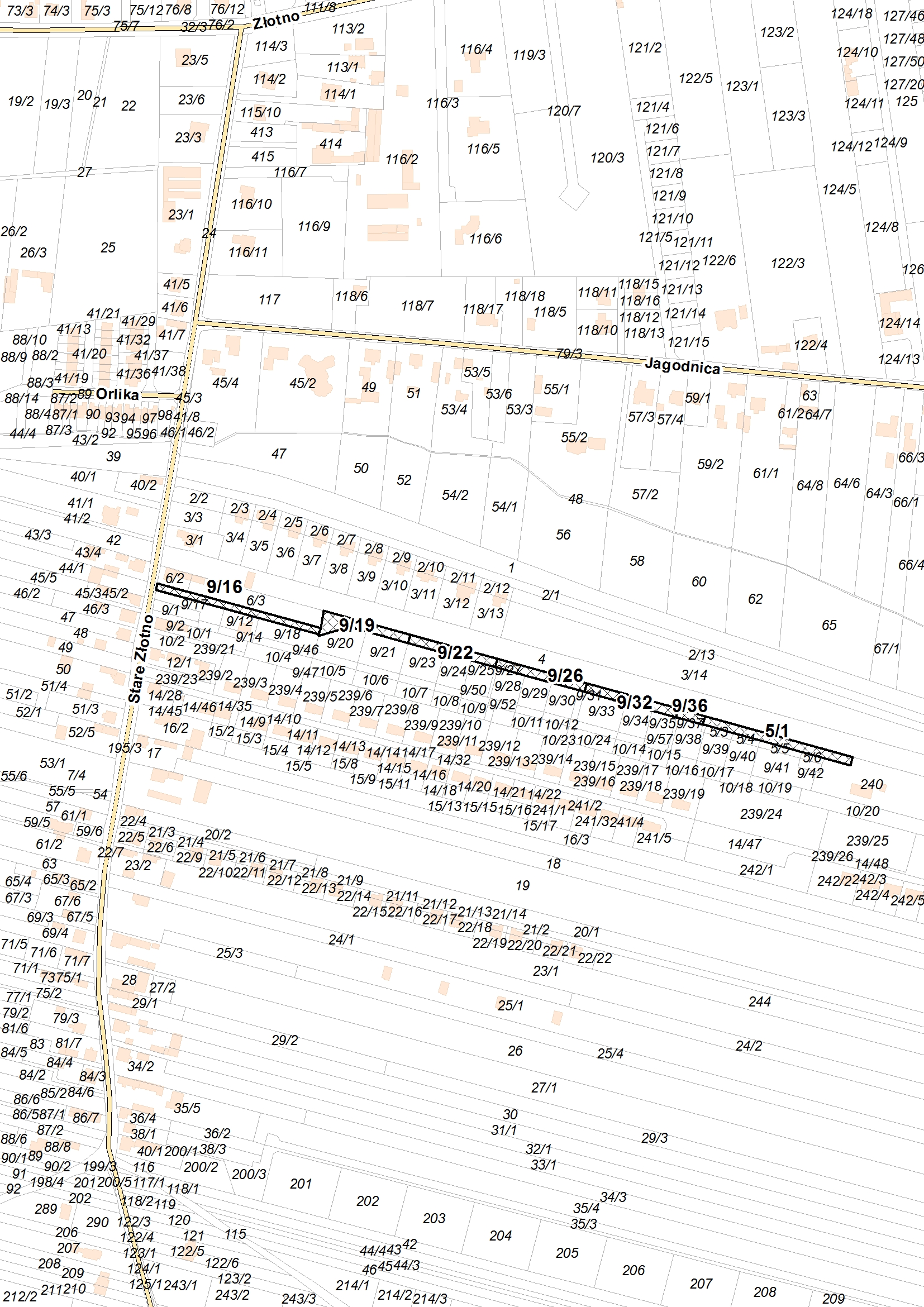 Druk BRM Nr 178/2022Projekt z dnia 25 października 2022 r. Przewodniczący
Rady Miejskiej w Łodzi


Marcin GOŁASZEWSKI